REGULAMIN REKRUTACJI 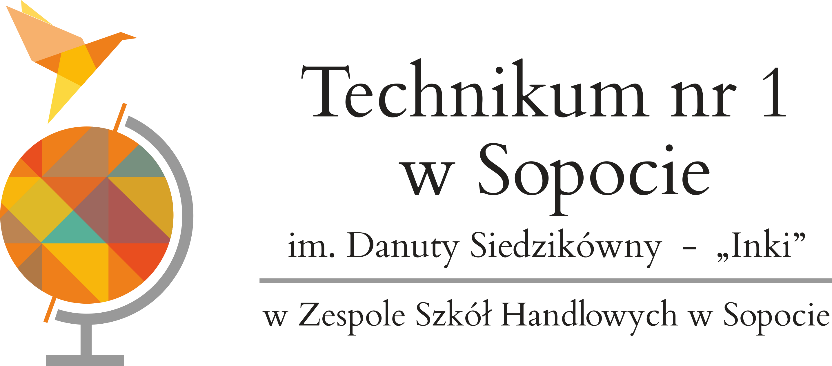 do klas pierwszych pięcioletniego Techniku Nr1 w Sopocie  
im. Danuty Siedzikówny „INKI”w roku szkolnym 2019/2020 Na podstawie: 1/ art. 134 ust.1 pkt 1, ust.2 -4 ustawy z  dnia 14 grudnia 2016 r. Prawo oświatowe (Dz. U. z 2018 r. poz. 996, 1000, 1290, 1669 i 2245) 2/ rozporządzenia Ministra Edukacji Narodowej z dnia 16 marca 2017 r. w sprawie przeprowadzania postępowania rekrutacyjnego do publicznych przedszkoli, szkół i placówek (Dz.U. poz. 610) 3/ zarządzenia Nr 4/2019 Pomorskiego Kuratora Oświaty z dnia 30 stycznia 2019r.  I. Przyjmowanie zgłoszeń kandydatów Zgłoszenia   kandydatów odbywają się 	poprzez stronę internetową 
www.nabor-pomorze.edu.com.pl      dostępną od 13 maja 2019 r.  Wydrukowany wniosek w formie papierowej i podpisany przez opiekunów prawnych i kandydata należy złożyć w sekretariacie szkoły do dnia 18 czerwca 2019 r. do godz.15.00Pierwszeństwo w przyjęciu do szkoły ponadpodstawowej mają kandydaci z największą liczbą punktów.  W przypadku równej liczby punktów preferencje w przyjęciu otrzymują kolejno: a/ kandydat mający problemy zdrowotne, ograniczające możliwości wyboru kierunku kształcenia ze względu na stan zdrowia, potwierdzone opinią publicznej poradni psychologiczno-pedagogicznej, w tym publicznej poradni specjalistycznej;  b/ kandydat spełniający jedno lub więcej kryteriów: wielodzietność, niepełnosprawność jednego z rodziców kandydata, niepełnosprawność obojga rodziców kandydata, niepełnosprawność rodzeństwa kandydata, samotne wychowywanie kandydata  w rodzinie, objęcie kandydata pieczą zastępczą . II. Kwalifikacje kandydatów do pięcioletniego technikumPodstawą przyjęcia kandydata do klasy pierwszej technikum jest świadectwo ukończenia szkoły podstawowej. O przyjęciu kandydata do klasy pierwszej decyduje suma punktów, której składnikami są: 100 punktów – punkty uzyskane w wyniku egzaminu ósmoklasisty zawarte  
w zaświadczeniu o szczegółowych wynikach egzaminu:  	               a/wynik procentowy z j. polskiego  x 0,35 b/ wynik procentowy z matematyki  x 0,35c/ wynik procentowy z języka obcego nowożytnego  x 0,3100 punktów – punkty uzyskane za świadectwo: a/ oceny z języka polskiego i trzech wskazanych przez szkołę obowiązkowych zajęć edukacyjnych, zapisanych w statucie szkoły - max 72 punktów b/ szczególne osiągnięcia ucznia  wymienione na świadectwie ukończenia  szkoły podstawowej  -  max 18 punktów c/ świadectwo ukończenia szkoły podstawowej z wyróżnieniem  - 7 punktów . d/ aktywność na rzecz innych ludzi (np. wolontariat)  -  3punkty. III. Sposób przeliczania na punkty ocen z języka polskiego i trzech wybranych obowiązkowych zajęć edukacyjnych, a także sposób punktowania innych osiągnięć kandydatów do technikum.Obowiązkowe zajęcia edukacyjne wybrane przez szkołę do punktacji: Sposób przeliczania na punkty ocen z przedmiotów wymieniowych wyżej: Sposób przeliczania innych osiągnięć ucznia wymienionych na świadectwie ukończenia szkoły podstawowej: A. Za uzyskanie w zawodach wiedzy będących konkursem o zasięgu ponadwojewódzkim organizowanym przez kuratorów oświaty na podstawie zawartych porozumień:  tytuł finalisty konkursu przedmiotowego – przyznaje się 10 punktów, tytuł laureata konkursu tematycznego lub interdyscyplinarnego – przyznaje się 7 punktów, tytuł finalisty konkursu tematycznego lub interdyscyplinarnego – przyznaję   się 5 punktów. B. Za uzyskanie w zawodach wiedzy będących konkursem o zasięgu wojewódzkim zorganizowanym przez  kuratora oświaty: dwóch lub więcej tytułów finalisty konkursu przedmiotowego - przyznaje się  10 punktów, dwóch lub więcej tytułów laureata konkursu tematycznego lub interdyscyplinarnego -7 punktów, dwóch lub więcej tytułów finalisty konkursu tematycznego lub interdyscyplinarnego - 5 punktów, tytułu finalisty konkursu przedmiotowego - 7 punktów, tytułu laureata konkursu tematycznego lub interdyscyplinarnego - 5 punktów, tytułu finalisty konkursu tematycznego lub interdyscyplinarnego - 3 punkty. C. Za uzyskanie wysokiego miejsca w zawodach wiedzy artystycznych lub sportowych, innych niż wymienione  w pkt A i B, organizowanych przez kuratora oświaty lub inne podmioty działające na terenie na szczeblu:  międzynarodowym - przyznaje się 4 punkty, krajowym - 3 punkty, wojewódzkim - 2 punkty, powiatowym -   1 punkt. Gdy kandydat ma więcej niż jedno szczególne osiągnięcie w zawodach wiedzy, artystycznych i sportowych, wymienione na świadectwie gimnazjum, sumuje się liczbę uzyskanych punktów za osiągnięcia wymienione w podpunktach A, B, C, ale maksymalna liczba punktów możliwych do uzyskania za wszystkie osiągnięcia wynosi 18 punktów (jak wymieniono w pkt.II.2.b Regulaminu). Wykaz konkursów i zawodów wiedzy, artystycznych i sportowych uwzględnianych w postępowaniu rekrutacyjnym do publicznych szkół ponadgimnazjalnych województwa pomorskiego można odnaleźć na stronie internetowej Kuratorium Oświaty w Gdańsku. Laureaci i finaliści ogólnopolskich  olimpiad przedmiotowych oraz laureaci konkursów o zasięgu wojewódzkim i ponadwojewódzkim, przyjmowani są niezależnie od kryteriów zawartych w Regulaminie.  I V.  	Harmonogram rekrutacji Kandydaci do  technikum musza złożyć następujące dokumenty: Podanie – wydruk z programu elektronicznego naboru do szkół. Kopię/ oryginał świadectwa ukończenia szkoły podstawowej i wyników egzaminu ósmoklasisty.Odpis aktu urodzenia (kserokopia). Dwie fotografie podpisane imieniem i nazwiskiem. Ankieta dla kandydata - pobrana z sekretariatu szkoły.Zaświadczenie lekarskie (skierowanie do lekarza medycyny pracy kandydaci zakwalifikowani do technikum pobierają z sekretariatu szkoły).V. Procedura odwołania od decyzji komisji rekrutacyjnej W terminie 5 dni od dnia podania do publicznej wiadomości listy kandydatów przyjętych i kandydatów nieprzyjętych, rodzic kandydata lub kandydat pełnoletni może wystąpić do komisji rekrutacyjnej z wnioskiem o sporządzenie uzasadnienia odmowy przyjęcia kandydata szkoły. Uzasadnienie sporządza się w terminie 5 dni od dnia wystąpienia przez rodzica kandydata lub kandydata pełnoletniego z wnioskiem, o którym mowa pkt. 1. Uzasadnienie zawiera przyczyny odmowy przyjęcia, w tym najniższą liczbę punktów, która uprawniała do przyjęcia oraz liczbę punktów, którą kandydat uzyskał w postępowaniu rekrutacyjnym.  Rodzic kandydata lub kandydat pełnoletni może wnieść do dyrektora odwołanie od rozstrzygnięcia komisji rekrutacyjnej, w terminie 7 dni od dnia otrzymania uzasadnienia. Dyrektor szkoły rozpatruje odwołanie od rozstrzygnięcia komisji rekrutacyjnej, terminie 7 dni od dnia otrzymania odwołania.  Symbol klasy Nazwa klasy/ zawód Przedmioty, z których, w procesie rekrutacji,  oceny są punktowane 1sphTechnik hotelarstwajęzyk polski język angielski geografiamatematyka 1spi  Technik Informatyk język polski język angielski matematyka informatyka1splTechnik logistykjęzyk polski język angielski geografiamatematyka1spżTechnik żywienia i usług gastronomicznychjęzyk polski język angielski geografiamatematyka• celujący:  	 18 punktów. • bardzo dobry:   17 punktów. • dobry :  	 14 punktów. • dostateczny :   8 punktów. • dopuszczający : 2 punkty. Lp. Czynności Terminy 1. Składanie wniosku o przyjęcie do Technikum wraz z dokumentami potwierdzającymi spełnienie przez kandydata warunków  i 	kryteriów branych pod uwagę w postępowaniu rekrutacyjnym od 13 maja 2019r. do 18 czerwca 2019r. do godz. 15.00 2.  Uzupełnienie wniosku o przyjęcie do Technikum o kopię świadectwa ukończenia szkoły podstawowej oraz kopię zaświadczenia o szczegółowych wynikach egzaminu ósmoklasisty .(kopie muszą być poświadczone za zgodność z oryginałem przez dyrektora gimnazjum). od 21 czerwca 2019 r.  od godz.12.00  do 25 czerwca 2019 r.  do godz.15.00  3.  Weryfikacja przez komisję rekrutacyjną wniosków  
o przyjęcie do szkoły i dokumentów potwierdzających spełnienie przez kandydata warunków i kryteriów branych przez uwagę. do 4 lipca 2019r. 
do godz. 15.00 4.  Podanie do publicznej wiadomości list kandydatów zakwalifikowanych i kandydatów niezakwalifikowanych, zawierających imiona i nazwiska kandydatów uszeregowane w kolejności alfabetycznej oraz informacje 
o zakwalifikowaniu albo niezakwalifikowaniu kandydata, 
a także najniższą liczbę punktów, która uprawnia do przyjęcia. 5 lipca 2019r.  
do godz. 10.00 5.  Potwierdzenie przez rodzica kandydata woli podjęcia nauki w Technikum poprzez dostarczenie oryginału świadectwa ukończenia szkoły podstawowej i oryginału zaświadczenia   o szczegółowych wynikach egzaminu ósmoklasisty.od 6 lipca  2019r.od godz.12.00  do 10 lipca 2019r do godz.14.00 6.Wydanie przez szkołę prowadzącą kształcenie zawodowe skierowania na badania lekarskie  do 8 lipca  2019r.7. Podanie do publicznej wiadomości przez komisję rekrutacyjną list kandydatów przyjętych i kandydatów nieprzyjętych 12 lipca 2019 r.  od godz.12.00 8. Składanie podań do dyrektora Technikum w sprawie odwołania od decyzji komisji rekrutacyjnej 12 lipca  2019r. od godz. 12.00  do 17 lipca  2019r. do godz. 12.00 9.  Poinformowanie przez dyrektora szkoły ponadpodstawowej kuratora oświaty o liczbie wolnych miejsc jeśli takie będą.  nie później niż do 13 lipca 2019 r. do godz. 15.00 